ПРОЕКТ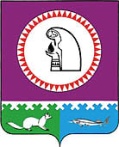 О внесении изменений в Порядок ведения реестра расходных обязательств муниципального образования Октябрьский район, утверждённый постановлением администрации Октябрьского района от 29.12.2016 № 2946 1. Внести изменения в Порядок ведения реестра расходных обязательств муниципального образования Октябрьский район, утверждённый постановлением администрации Октябрьского района от 29.12.2016 № 2946 следующие изменения:1.1. Пункт 2 изложить в следующей редакции:«2. Данные реестра расходных обязательств муниципального образования Октябрьский район используются при составлении проекта бюджета муниципального образования Октябрьский район, а также при определении объёма бюджетных ассигнований на исполнение действующих и принимаемых расходных обязательств на очередной финансовый год и плановый период, внесении изменений в бюджет муниципального образования Октябрьский район на текущий финансовый год и плановый период.Расходные обязательства муниципального образования Октябрьский район, не включённые в реестры расходных обязательств главных распорядителей средств бюджета муниципального образования Октябрьский район, не подлежат учёту в составе бюджетных обязательств на исполнение действующих расходных обязательств при составлении проекта бюджета муниципального образования Октябрьский район на очередной финансовый год и плановый период.».1.2. Подпункт 4.2 пункта 4 изложить в следующей редакции:«4.2. Главные распорядители бюджетных средств муниципального образования Октябрьский район:- ведут реестр расходных обязательств главного распорядителя бюджетных средств муниципального образования Октябрьский район, подлежащих исполнению в пределах утверждённых ему лимитов бюджетных обязательств и бюджетных ассигнований в соответствии с приказом Комитета;- представляют в Комитет:предложения по внесению изменений в перечень законов, иных нормативных правовых актов Российской Федерации, Ханты-Мансийского автономного округа - Югры и Октябрьского района, обуславливающих публичные нормативные обязательства и (или) правовые основания для иных расходных обязательств, с указанием соответствующих положений (статей, частей, пунктов, подпунктов, абзацев) законов, иных нормативных правовых актов, договоров (соглашений), заключённых от имени Ханты-Мансийского автономного округа - Югры и Октябрьского района, в срок до 20 сентября по форме согласно приложению к форме реестра расходных обязательств Октябрьского района, реестра расходных обязательств главного распорядителя средств бюджета муниципального образования Октябрьский район;плановый реестр расходных обязательств главного распорядителя бюджетных средств муниципального образования Октябрьский район – в течение недели после принятия решения Думы Октябрьского района о бюджете на очередной финансовый год и плановый период.».1.3. Пункт 7 признать утратившим силу.1.4. Приложение к Порядку ведения реестра расходных обязательств муниципального образования Октябрьский район дополнить приложением согласно приложению к постановлению.2. Настоящее постановление вступает в силу со дня подписания и распространяет своё действие на правоотношения, возникшие с 1 мая 2018 года.  3. Контроль за выполнением постановления возложить на заместителя главы Октябрьского района по экономике, финансам, председателя Комитета по управлению муниципальными финансами администрации Октябрьского района Куклину Н.Г.Глава Октябрьского района				                                        А.П. КуташоваИсполнитель:Главный специалист бюджетного отделаКомитета по управлению муниципальными финансамиО.А. ЧернявскаяТел.2-80-38Приложение к постановлению администрации Октябрьского районаот _____________________№__________Приложениек форме реестра расходных обязательствмуниципального образования Октябрьский район,реестра расходных обязательств главногораспорядителя бюджетных средствмуниципального образования Октябрьский район____________________________________________(код и наименование главного распорядителя бюджетных средствмуниципального образования Октябрьский район)Пояснительная запискак проекту постановления администрации Октябрьского района«О внесении изменений в Порядок ведения реестра расходных обязательств муниципального образования Октябрьский район, утверждённый постановлением администрации Октябрьского района от 29.12.2016 № 2946»Проектом постановления вносятся изменения в соответствии с постановлением Правительства Ханты-Мансийского автономного округа – Югры от 15.06.2018 № 186-п «О внесении изменений в приложение к постановлению Правительства Ханты – Мансийского автономного округа – Югры от 12 декабря 2007 года № 314-п «О Порядке ведения реестра расходных обязательств Ханты – Мансийского автономного округа – Югры.Муниципальное образование Октябрьский районАДМИНИСТРАЦИЯ ОКТЯБРЬСКОГО РАЙОНАПОСТАНОВЛЕНИЕМуниципальное образование Октябрьский районАДМИНИСТРАЦИЯ ОКТЯБРЬСКОГО РАЙОНАПОСТАНОВЛЕНИЕМуниципальное образование Октябрьский районАДМИНИСТРАЦИЯ ОКТЯБРЬСКОГО РАЙОНАПОСТАНОВЛЕНИЕМуниципальное образование Октябрьский районАДМИНИСТРАЦИЯ ОКТЯБРЬСКОГО РАЙОНАПОСТАНОВЛЕНИЕМуниципальное образование Октябрьский районАДМИНИСТРАЦИЯ ОКТЯБРЬСКОГО РАЙОНАПОСТАНОВЛЕНИЕМуниципальное образование Октябрьский районАДМИНИСТРАЦИЯ ОКТЯБРЬСКОГО РАЙОНАПОСТАНОВЛЕНИЕМуниципальное образование Октябрьский районАДМИНИСТРАЦИЯ ОКТЯБРЬСКОГО РАЙОНАПОСТАНОВЛЕНИЕМуниципальное образование Октябрьский районАДМИНИСТРАЦИЯ ОКТЯБРЬСКОГО РАЙОНАПОСТАНОВЛЕНИЕМуниципальное образование Октябрьский районАДМИНИСТРАЦИЯ ОКТЯБРЬСКОГО РАЙОНАПОСТАНОВЛЕНИЕМуниципальное образование Октябрьский районАДМИНИСТРАЦИЯ ОКТЯБРЬСКОГО РАЙОНАПОСТАНОВЛЕНИЕ«»2018г.№пгт. Октябрьскоепгт. Октябрьскоепгт. Октябрьскоепгт. Октябрьскоепгт. Октябрьскоепгт. Октябрьскоепгт. Октябрьскоепгт. Октябрьскоепгт. Октябрьскоепгт. Октябрьское№ п/пКод и наименование полномочия районаКод и наименование полномочия районаНормативный правовой акт, договор, соглашениеНормативный правовой акт, договор, соглашениеНормативный правовой акт, договор, соглашениеВыписка из нормативного правового акта, договора, соглашения, ссылка на который указана в реестре№ п/пкоднаименованиекоднаименованиереквизитыВыписка из нормативного правового акта, договора, соглашения, ссылка на который указана в реестре